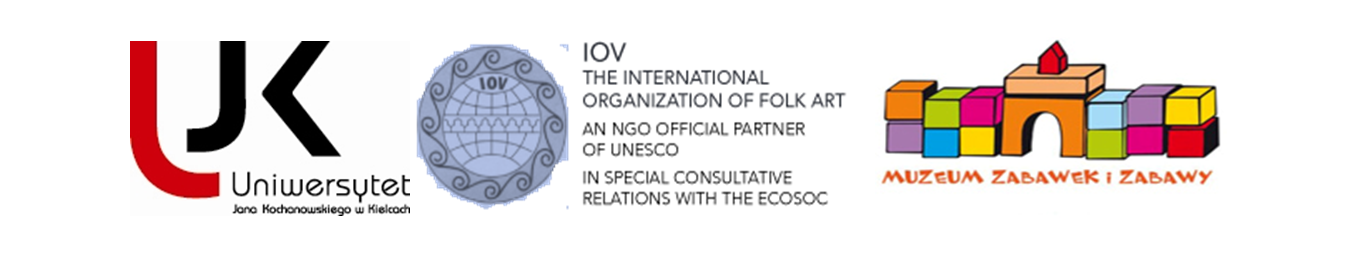 Program of the Conference: Lost/Looked for/ Tamed  Cultural  HeritageKielce, Poland,  4th to 6th July  2019 Place of the conference: Faculty of Pedagogy and Art, Krakowska street 11Jan Kochanowski University in Kielce 4 July 9.00 – 9.30 – opening of the conference: (CEART A)prof. UJK dr hab. Sławomir Koziej, Dean of The Faculty of Pedagogy and Art, Jan Kochanowski Universityprof. Mag. Hans Joachim Holz, Vice-President of The International Organization of Folk Art prof. dr hab. Anna Brzozowska-Krajka, Chair of The Polish Section of IOVmgr Maciej Obara, Director of the Museum of Toys and Play in KielceCoffee break (11.30-12.00)Lunch break: 14.00-15.00The concert in Hammond Museum, branch of the Museum of Toys and Play in Kielce. Welcome cocktail: Kościuszki street 13; 18.005th July 2019  Place of the conference: Faculty of Pedagogy and Art, Jan Kochanowski University, Krakowska street 11Coffee break: 11.00-11.30Lunch break: 13.30-15.00Banquet, gala dinner Villa Hueta, 18.30; Juliusza Słowackiego street 256 July 2019 Place of the conference: Open Air Museum, Tokarnia (near Kielce), sightseeing: 10.00-12.30Lunch in Open Air MuseumI. Plenary session:  4 July 2019;  9.30 - 12.00 (CEART A)Chair: prof. dr hab. Anna Brzozowska-Krajka (Chair of The Polish Section of IOV; Maria Curie-Skłodowska University, Lublin), dr hab. Halina Mielicka-Pawłowska, prof. UJK (Jan Kochanowski University)	9.30-9.50: prof. dr hab. Violetta Krawczyk-Wasilewska (University of Łódź), Folk Culture in the Digital Era: Rethinking Old Terms, Exploring New Meanings 9.50-10.10: ks. dr hab. Sławomir Chrost, prof. UJK (Jan Kochanowski University), Cultural heritage according to Chantal Delsol 10.10-10.30: dr hab. Katarzyna Smyk prof. UMCS (Maria Curie-Skłodowska University), Monitoring of intangible cultural heritage in Poland - assumptions, functions, questions 10.30-10.50: doc.  Daniel Drápala  (Masaryk University, Brno), Social Capital of Intangible Cultural Heritage10.50-11.30: Discussion1. Panel session:   4 July 2019;  12.00 – 14.00  (CEART A)2. Panel session: 4 July 2019; 12.00 - 14.00 (CEART B) Chair: dr hab. Teresa Smolińska prof. UO (University of Opole), dr Bartłomiej Kotowski (Jan Kochanowski University)Chair: dr hab. Robert Lipelt prof. PWSZ (High Vocational School, Sanok), dr Barbara Klasińska (Jan Kochanowski University)12.00-12.15: dr Andrzej Kościołek (Jan Kochanowski University), Lost heritage of socio-cultural region Świętokrzyskie 12.00-12.15: prof. dr hab. Elena Reprintseva (Kursk State University), The transformation of Wedding Rituals Playing in Central Russia: From the Past to the Present12.15-12.30: dr Piotr Czepas (Archaeological and Ethnographic Museum in Łódź), Lost in the XXth century. About the past of villages in the Bełchatów region before the mining of brown coal12.15-12.30: mgr Agnieszka Monies-Mizera (Maria Curie-Skłodowska University),  Is wedding still a rite of passage? Lost/gained cultural behaviors 12.30-12.45: dr Kinga Czerwińska (University of Silesia, Katowice), The potential of the industrial heritage of Upper Silesia in the modern design 12.30-12.45: dr Marta Wilk (Jan Kochanowski University), Fest alcoholic as traditional and contemporary behavior of ludic12.45-13.00: mgr Karolina Dziubata (Adam Mickiewicz University, Poznań),  Social conflict and the protection of intangible cultural heritage12.45-13.00: dr Ewa Baniowska-Kopacz (Poland Academy of Sciences), Contemporary Wisła Harvest Festival. Reinterpreted Tradition 13.00-13.15: mgr Natalie Moreno-Kamińska (University of Łódź),  Art_Inkubator at the Art Factory as an example of the lost, sought-after and recovered heritage of industrial Lodz 13.00-13.15: mgr Marcela Szymańska (University of Opole), The memory  the of childhood in the Throwback tales of the eldest generation (based on subregion Racibórz)13.15-13.30: mgr Bernadeta Kosztyła (teacher, Kraków, Warszawa), Regional education of children and youth13.15-13.30: dr Tomasz Michalewski (University of Opole), Memory  Restoring... About Conrad Mientus 'gatherers' passions 13.30-14.00 – Discussion13.30-14.00 Discussion3. Panel session 3: 4 July 2019; 15.00-17.00 (CEART A)Chair: ks. dr hab. Sławomir Chrost prof. UJK (Jan Kochanowski University), dr Magdalena Szalbot (University of Silesia)15.00-15.20: prof. dr hab. Halina Rusek (University of Silesia), Here were the Arians - the forgotten heritage of the Świętokrzyska village15.20-15.35: dr Małgorzata Strzelec (Jan Kochanowski University), The protection of intangible cultural heritage challenge for the local community (based on the church fair celebrations dedicated to St. Roch in Mikstat)15.35-15.50: dr Joanna Dziadowiec-Greganić (The State Museum of Ethnography, Warsaw), Around the Wiśniowa’s synagogue, Burek gang and fair, in interculturality of the border heritage of the Wiśniowa Commune in the awareness of its inhabitants15.50-16.05: mgr Bartosz Arkuszewski (Jagiellonian University, Cracow), Borrowed Heritage – Tamed Heritage. Cult of Saint Rita and Saint Charbel among "Krakow's Saints"16.05-16.20: mgr Łukasz Zapała (State High Vocational School, Nowy Targ): The figure of płanetnik in the old folklore beliefs and in the awareness of modern highlanders from Zagórze Region16.20-16.35: dr Andrzej Stachowiak (Open Air Museum, Kielce), "Dead cemeteries". Kirkuty as a lost cultural heritage in Kielce Region 16.35-17.00: DiscussionII. Plenary session:   5 July 2019;  9.00 – 11.00 (CEART A)Chair: dr hab. Katarzyna Smyk prof. UMCS (Maria Curie-Skłodowska University), dr Andrzej Kościołek (Jan Kochanowski University)9.00-9.20: prof. dr hab. Anna Brzozowska-Krajka (Maria Curie-Skłodowska University), „Things and ideas”: the regional tradition saved – only for festive days? (the case of Tatra highlanders in America) 9.20-9.50: dr hab. Robert Lipelt prof. PWSZ, (State Higher Vocational School, Sanok), Some examples of the restitution of national heritage in the Polish part of the Bieszczady mountains 9.50-10.10: dr hab. Teresa Smolińska prof. UO (University of Opole), Diversified cultural tradition of the German minority in Upper Silesia: researching, recreating and borrowing 10.10-10.30: dr Michał Łyszczarz (University of Warmia and Mazury, Olsztyn), The meaning of the Polish Tatars cultural heritage for group identity and national culture10.30-11.00 Discussion4. Panel session:  5 July 2019; 11.30 – 14.00 (CEART A)5. Panel session: 5 July 2019; 11.30-14.00 (CEART B)Chair: dr hab. Maria Sroczyńska prof. UKSW (Stefan Cardinal Wyszyński University, Warsaw), dr Tomasz Michalewski (University of Opole)Chair: doc. Daniel Drápala (Masaryk University, Brno), dr Renata Hołda (Jagiellonian University)11.30-11.50: dr hab. Dorota Świtała-Trybek prof. UO (University of Opole):  Recreated culinary cultural heritage11.30-11.50: dr hab. Anna Mlekodaj (State High Vocational School,  Nowy Targ), Folk dialect – the lost, but still available heritage  11.50-12.05: dr Bartłomiej Kotowski (Jan Kochanowski University), Frontiers of consumerism, where can it be as good for people as here in Lwow? 11.50-12.05: dr Anna Sznajder (Polish Ethnological Society, Cracow), Lacemaking workshops as the example of intangible cultural heritage. Commentary to fieldwork12.05-12.20: mgr Adam Muras (Masaryk University, Brno), Intangible Cultural Heritage in Space and Time. Research into traditional folk customs in the second half of the 20th century and their benefit for the analyses of current situation12.05-12.20: mgr Patrycja Laskowska-Chyla (Jagiellonian University, Cracow), Lasowiak Heart – contemporary meanings and the role in creation of identity 12.20-12.35: dr Krzysztof Karbownik (Open Air Museum, Kielce), World of dormant imagination - about the past and future of folk toys 12.20-12.35: mgr Michalina Janaszak (Adam Mickiewicz University/Museum Górka Castle, Szamotuły), Lost or recovered? Kalisz problems with inheritance12.35-12.50: dr Magdalena Szalbot (University of Silesia), The former toys and plays of rural children captured in the frame. Finding elements of cultural heritage in the photographic resources of the Digital Archives of the Polish Ethnographic Atlas12.35-12.50: dr Małgorzata Michalska (University of Wrocław), “Sokolniki are inside of  me...” Lost, but is the Forgotten Cultural Heritage of the Lvov`s village? 12.50-13.05: dr Michał Mazurkiewicz (Jan Kochanowski University), Sport and Amusements in Art – Polish Equestrian Painting (1839–1939) 12.50-13.05: mgr Halina Tylka (teacher), Pastoral traditions of Podhale Region in the awareness of highlanders’ young generation13. 05-13.30 Discussion13. 05-13.30 DiscussionIII. Plenary session:  5 July 2019;  15.00 – 17.00 (CEART A)Chair:  dr hab. Dorota Świtała-Trybek prof. UO (Opole University), dr Michał Mazurkiewicz (Jan Kochanowski University)  15.00-15.20: dr hab. Maria Sroczyńska prof. UKSW (Cardinal Stefan Wyszynski University), The contemporary patriotic rituals -  the tamed cultural heritage? 15.20-15.50: dr Barbara Klasińska (Jan Kochanowski University), Tradition Revisited: Between Conservative Devotion to Cultural Heritage and the Liberated Attitude to Contemporary Times15.50-16.10: dr Renata Hołda  (Jagiellonian University), What does it mean to have a cultural heritage? About the essentialization and consumption of cultural difference 16.10-16.30: dr hab. Halina Mielicka-Pawłowska prof. UJK (Jan Kochanowski University), Lost, Looked for,  Tamed  Cultural religion  tradition 16.30-17.00;  Discussion12.30-13.30 Discussion panelChair: prof. dr hab. Halina Rusek (University of Silesia)Speakers: doc. Daniel Drápala (Masaryk University), ks. dr hab. Sławomir Chrost prof. UJK Jan Kochanowski University),  dr hab. Robert Lipelt prof. PWSZ (State High Vocational School, Sanok), dr hab. Teresa Smolińska prof. UO (Opole University), dr hab. Katarzyna Smyk prof. UMCS (Maria Curie-Skłodowska University), dr hab. Maria Sroczyńska prof. UKSW (Stefan Cardinal Wyszyński University) 13.30-14.00 Closing of the Conference:  prof. dr hab. Anna Brzozowska-Krajka (Maria Curie-Skłodowska University), dr hab. Halina Mielicka-Pawłowska, prof. UJK (Jan Kochanowski University)